
Профил на приобщаващото професионално обучение на учителите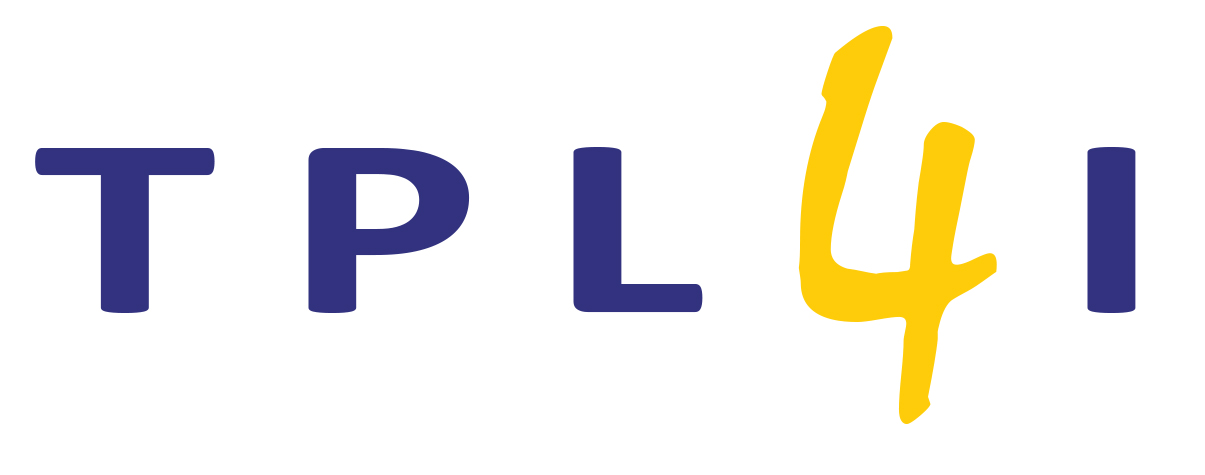 Европейска агенция за специални образователни потребности и приобщаващо образование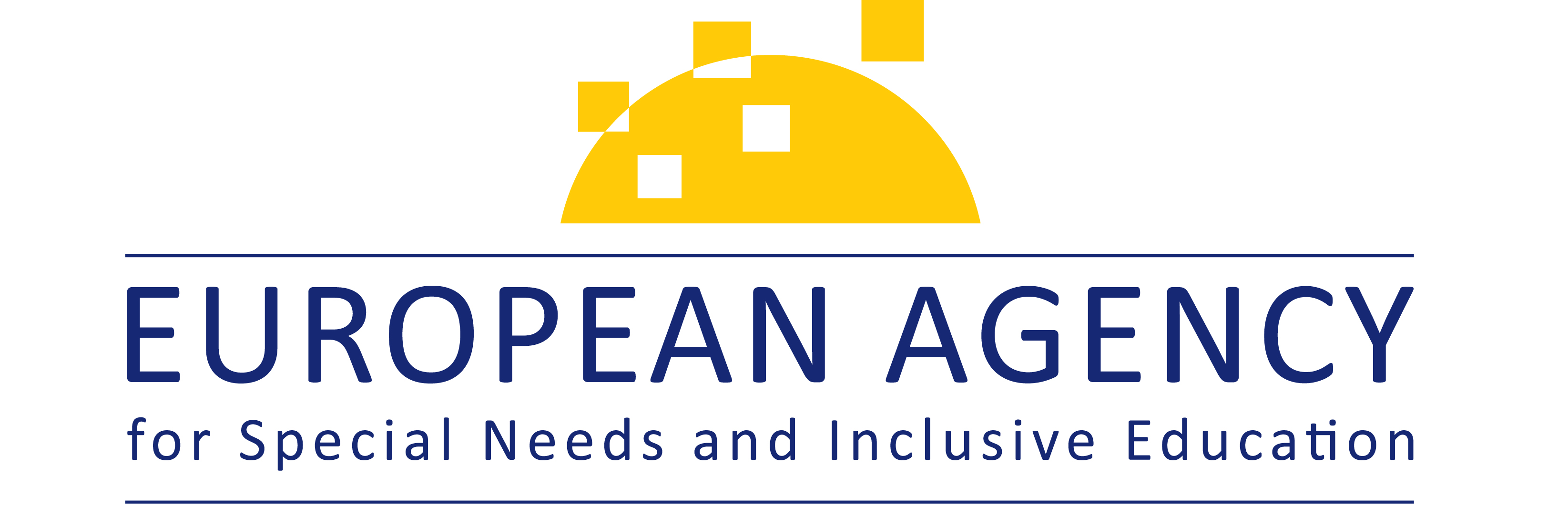 СЪДЪРЖАНИЕПрофил на приобщаващото професионално обучение на учителите	3Оценяване многообразието на учащите	4Концепции за приобщаване, равнопоставеност и качествено образование	5Възгледи на специалистите в областта на образованието за различията между учащите	7Подкрепа за всички учащи	9Насърчаване на академичното, практическото, социалното и емоционалното обучение на всички учащи	9Подкрепа за благополучието на всички учащи	11Ефективни подходи на преподаване и гъвкава организация на подкрепата	12Работа с други	14Осигуряване на действителна възможност да се чуе гласът на учащите	15Работа с родителите и със семействата	16Работа с различни специалисти в областта на образованието	18Лично и съвместно професионално развитие	19Ролята на учителите и на другите специалисти в областта на 
образованието като членове на приобщаваща общност за професионално обучение	20Професионално обучение за приобщаване, което се основава на 
първоначалната подготовка на учителите и на компетенциите на други специалисти в областта на образованието	22Профил на приобщаващото професионално обучение на учителитеПрофилът на приобщаващото професионално обучение на учителите има за цел да се подкрепят всички специалисти в областта на образованието в ангажимента им към осигуряване на качествено образование за всички учащи.Навсякъде в този профил понятията „учители“, „училищен персонал“ и „специалисти в областта на образованието“ се отнасят за учители в процес на обучение преди започване на работа и вече работещи учители, ментори и помощни учители, училищни ръководители, обучители на учители, помощник-учители и специалисти. Понятието „специалисти в областта на образованието“, което обхваща училищния персонал и персонала, работещ извън училището, се счита за всеобхватен термин, в който всички специалисти се разглеждат като равноправни членове на една приобщаваща общност за професионално обучение.Изградени върху основните ценности за приобщаване и свързаните с тях области на компетентност, определени за учителите и за другите специалисти в областта на образованието, компетенциите се разбират като сложна комбинация от нагласи, знания и умения. За определени нагласи или убеждения е необходимо определено знание или равнище на разбиране, а след това умения за прилагане на това знание на практика (Европейска агенция, 2012 г.). Нито един от тези фактори не е достатъчен сам по себе си. По-нататък под „нагласи“, „знания“ и „умения“ се разбира следното:Изброяването на компетенциите в определени области на компетентност не предполага подреждането им йерархичен ред или тяхното обособяване, тъй като всички те са тясно свързани и зависими една от друга.Особено внимание следва да се обърне на значението, което се отделя в профила на съвместната задача за прилагане на приобщаваща практика, нейната стойност за все по-голямата професионална общност, участваща в приобщаването, и нейното използване в обучението в процеса на работа. Важно е да се отбележи, че тази по-широка перспектива не засяга стойността на профила за учителите, които остават първите и най-значими практикуващи специалисти сред всички участващи.Като рамка на компетенциите, необходими за приобщаване и равнопоставеност в образованието, Профилът на приобщаващото професионално обучение на учителите осигурява на специалистите в областта на образованието, включително на доставчиците на професионално обучение на учителите, общ език, обща тематика и еталон за професионално обучение за приобщаване за целия училищен персонал.Следните основни ценности, свързаните с тях области на компетентност, примерни нагласи и убеждения, знания и разбиране, и умения са насочени към всички специалисти в областта на образованието, които ще се заемат с развитието на компетенции за приобщаване.Оценяване многообразието на учащитеКонцепции за приобщаване, равнопоставеност и качествено образованиеНагласите и убежденията в основата на тази област на компетентност обхващат следното:Основните знания и разбиране в основата на тази област на компетентност обхващат следното:Решаващите умения и способности, които трябва да бъдат развити в тази област на компетентност, обхващат следното:Възгледи на специалистите в областта на образованието за различията между учащитеНагласите и убежденията в основата на тази област на компетентност обхващат следното:Основните знания и разбиране в основата на тази област на компетентност обхващат следното:Решаващите умения и способности, които трябва да бъдат развити в тази област на компетентност, обхващат следното:Подкрепа за всички учащиНасърчаване на академичното, практическото, социалното и емоционалното обучение на всички учащиНагласите и убежденията в основата на тази област на компетентност обхващат следното:Основните знания и разбиране в основата на тази област на компетентност обхващат следното:Решаващите умения и способности, които трябва да бъдат развити в тази област на компетентност, обхващат следното:Подкрепа за благополучието на всички учащиНагласите и убежденията в основата на тази област на компетентност обхващат следното:Основните знания и разбиране в основата на тази област на компетентност обхващат следното:Решаващите умения и способности, които трябва да бъдат развити в тази област на компетентност, обхващат следното:Ефективни подходи на преподаване и гъвкава организация на подкрепатаНагласите и убежденията в основата на тази област на компетентност обхващат следното:Основните знания и разбиране в основата на тази област на компетентност обхващат следното:Решаващите умения и способности, които трябва да бъдат развити в тази област на компетентност, обхващат следното:Работа с другиОсигуряване на действителна възможност да се чуе гласът на учащитеНагласите и убежденията в основата на тази област на компетентност обхващат следното:Основните знания и разбиране в основата на тази област на компетентност обхващат следното:Решаващите умения и способности, които трябва да бъдат развити в тази област на компетентност, обхващат следното:Работа с родителите и със семействатаНагласите и убежденията в основата на тази област на компетентност обхващат следното:Основните знания и разбиране в основата на тази област на компетентност обхващат следното:Решаващите умения и способности, които трябва да бъдат развити в тази област на компетентност, обхващат следното:Работа с различни специалисти в областта на образованиетоНагласите и убежденията в основата на тази област на компетентност обхващат следното:Основните знания и разбиране в основата на тази област на компетентност обхващат следното:Решаващите умения и способности, които трябва да бъдат развити в тази област на компетентност, обхващат следното:Лично и съвместно професионално развитиеРолята на учителите и на другите специалисти в областта на образованието като членове на приобщаваща общност за професионално обучениеНагласите и убежденията в основата на тази област на компетентност обхващат следното:Основните знания и разбиране в основата на тази област на компетентност обхващат следното:Решаващите умения и способности, които трябва да бъдат развити в тази област на компетентност, обхващат следното:Професионално обучение за приобщаване, което се основава на първоначалната подготовка на учителите и на компетенциите на други специалисти в областта на образованиетоНагласите и убежденията в основата на тази област на компетентност обхващат следното:Основните знания и разбиране в основата на тази област на компетентност обхващат следното:Решаващите умения и способности, които трябва да бъдат развити в тази област на компетентност, обхващат следното:© European Agency for Special Needs and Inclusive Education 2022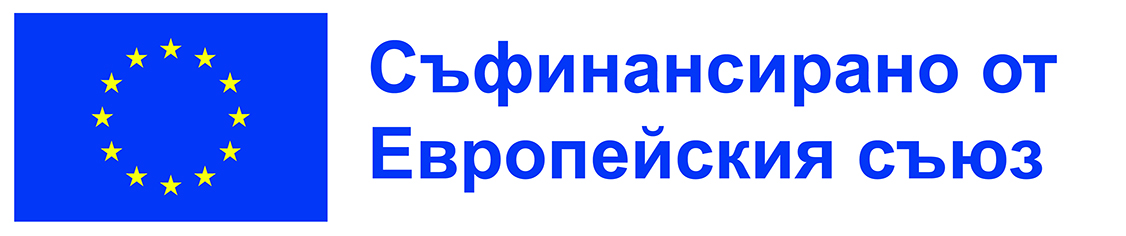 Финансирано от Европейския съюз Изразените становища и мнения обаче принадлежат единствено на автора(ите) и не отразяват непременно тези на Европейския съюз или на Европейската комисия. Нито Европейският съюз, нито Европейската комисия могат да носят отговорност за тях.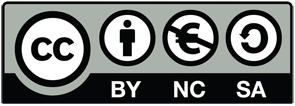 Този труд е лицензиран с лиценза „Признание-Некомерсиално-Споделяне на споделеното 4.0 International“ на „Creative Commons“. Можете свободно да споделяте и адаптирате тази публикация.Тази публикация е ресурс със свободен достъп. Това означава, че имате право да я четете, използвате, променяте и разпространявате, като посочвате по подходящ начин, че нейният източник е Европейската агенция за специални образователни потребности и приобщаващо образование. За повече информация моля, запознайте се с политиката на Агенцията относно свободния достъп: www.european-agency.org/open-access-policy.Настоящият текст е превод на оригиналния текст на английски език. В случай на съмнение относно точността на информацията в преводния текст моля, направете справка с оригиналния текст на английски език.BG